OBJEDNÁVKAnázev odboru: 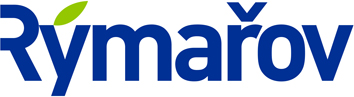 odbor vnitřních věcíNa základě poptávky u Vás objednáváme následující zařízení pro řádný chod budovy hasičské zbrojnice. Vysoušeč obuvi ROS 09 (cena 17 950 Kč bez DPH)Vysoušecí skříň ROS 04 TURBO (cena 33 050 Kč bez DPH)Vysoušeč obleků ROS K/5 (cena 19 590 Kč bez DPH)Cena dle předložené nabídky celkem na částku 70 590 Kč bez DPH.Fakturu zašlete v listinné podobě na adresu sídla objednavatele, k faktuře laskavě přiložte Vámi potvrzenou kopii objednávky.Za objednatele:							Za dodavatele:Dne: 12. dubna 2019							Dne:VV-------------------------------------------				------------------------------------------Vyřizuje Adresát:ROS Opočno s.r.o.Trnov 102 517 33 TrnovIČO: 01669991Odbor:vnitřních věcíAdresát:ROS Opočno s.r.o.Trnov 102 517 33 TrnovIČO: 01669991Telefon / FaxAdresát:ROS Opočno s.r.o.Trnov 102 517 33 TrnovIČO: 01669991E-mail:Adresát:ROS Opočno s.r.o.Trnov 102 517 33 TrnovIČO: 01669991IČO:Číslo účtu:Datum002963171421771/010012.04.2019Adresát:ROS Opočno s.r.o.Trnov 102 517 33 TrnovIČO: 01669991Objednávka č. 5519-4385/049/1225